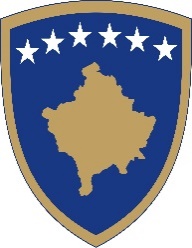 REPUBLIKA E KOSOVËS / REPUBLIKA KOSOVA / QEVERIA E KOSOVËS / VLADA KOSOVA/ GOVERNMENT OF KOSOVAMINISTRIA  DHE MIRËQENIES SOCIALEMINISTARSTVO RADA I SOCIJALNE ZAŠTITEMINISTRY OF LABOUR AND SOCIAL WELFARELista e ofruesve jo publik të shërbimeve të punësimit të regjistruar dhe licencuar nga Ministria e Punës dhe Mirëqenies Sociale 2021Baza ligjore: Udhëzimi Administrativ Nr 03 / 2015 për licencimin e ofrueseve jo publik të shërbimeve të punësimit, i ndryshuar dhe i plotësuar me Udhëzimin Administrativ Nr 2 / 2018.Nr rendor Lënda Emri dhe mbiemri, emërtimi dhe vendi Njësia organizative Statusi Adresa Kontakti 037Aplikim për licencimKategoria D dhe ECareplacement Ferizaj Komisioni për shqyrtimin e kërkesaveAprovuar FerizajRr. Haki Stërmilli, 1.038Aplikim për licencimKategoria D dhe EThe Recruiter Girl Komisioni për shqyrtimin e kërkesaveAprovuarPrishtinëRr. Rruga e Kaçanikut039 Aplikim për licencimKategoria D dhe EPunësohu.euKomisioni për shqyrtimin e kërkesaveAprovuar PrishtinëLagjja Kalabria, Blloku 1-L-13.040Aplikim për licencimKategoria A, B, C, D dhe EHK Personaldienst & Consulting GmbHKomisioni për shqyrtimin e kërkesaveAprovuar PrishtinëRr. Haxhi Zeka, 246.041Aplikim për licencimKategoria A, B, C, D dhe EThe Headhunter Kosova L.L.CKomisioni për shqyrtimin e kërkesaveAprovuarPrishtinëRr. Garibaldi, H1/1/9. 042Aplikim për licencimKategoria A, B, C, D dhe EDEKRA ARBEIT L.L.CKomisioni për shqyrtimin e kërkesaveAprovuarPrishtinëBulevardi Xhorxh Bush 11/1. 043Aplikim për licencimKategoria A, B dhe CEcoKosWomenKomisioni për shqyrtimin e kërkesaveAprovuarPrishtinëRr. Hilmi Rakovica. 044Aplikim për licencimKategoria A, B, C, D dhe EArgjendi dhe Arditi Sh.P.KKomisioni për shqyrtimin e kërkesaveAprovuarSkenderajRr. Mbretëresha Teutë045Aplikim për licencimKategoria A, B, C, D dhe EShield Recruitment & HR ShPKKomisioni për shqyrtimin e kërkesaveAprovuarPrishtinëRr. Rexhep Luci, H52, Nr. 5.046Aplikim për licencimKategoria A, B, C, D dhe ETirory AgencyKomisioni për shqyrtimin e kërkesaveAprovuarPrishtinëRr. Rrafshi i Kosovës, nr 80.047Aplikim për licencimKategoria A, B, C, D dhe EDiakonie Training CenterKomisioni për shqyrtimin e kërkesaveAprovuarMitrovicëRr. Brigada, Nr 142.048Aplikim për licencimKategoria A, B, C, D dhe EThe Headhunter Kosova L.L.CKomisioni për shqyrtimin e kërkesaveAprovuarPrishtinëRr. Garibaldi, H1/1/9.050Aplikim për licencimKategoria A, B, C, D dhe EDard Consulting Sh. P. KKomisioni për shqyrtimin e kërkesaveAprovuarPrishtinëRr. Rexhep Luci, nr 9. 051Aplikim për licencimKategoria A, B, C, D dhe EHK Personaldienst & Consulting GmbHKomisioni për shqyrtimin e kërkesaveAprovuarPrishtinëRr. Haxhi Zeka, 246052Aplikim për licencimKategoria A, B, C, D dhe EParagon Consulting Agency L.L.CKomisioni për shqyrtimin e kërkesaveAprovuarPrizrenRr. DeRada, J5053Aplikim për licencimKategoria A, B, C, D dhe EArtigum Management Kosovo, Sh. AKomisioni për shqyrtimin e kërkesaveAprovuarPrishtinëBulevardi: Nënë Tereza, H.24/nr.2